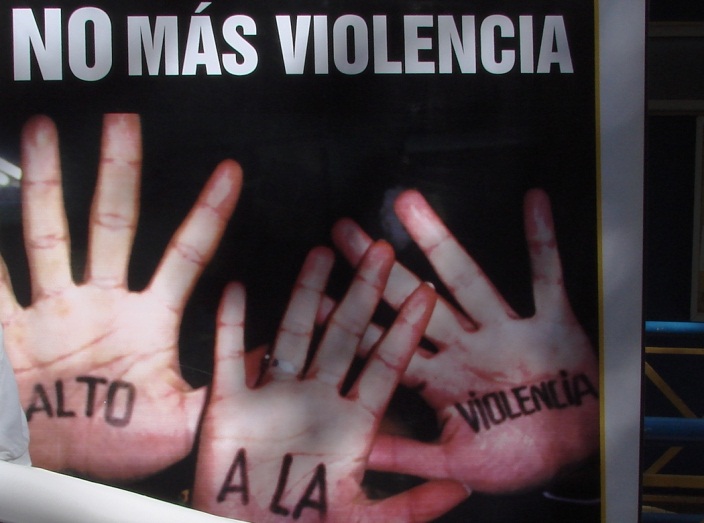 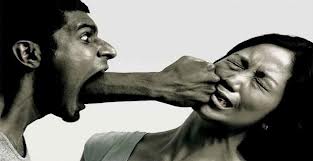 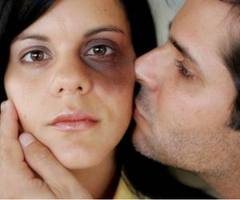 V              h     I        	iO	sL	tE	oN	r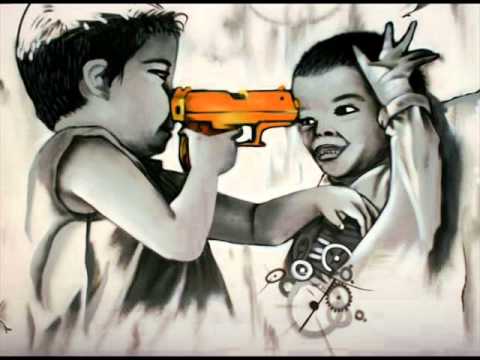 C	iI	a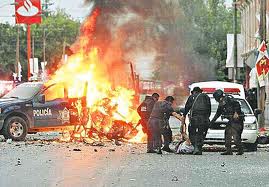 A